Horsewyse Hoodies Order Form(Example)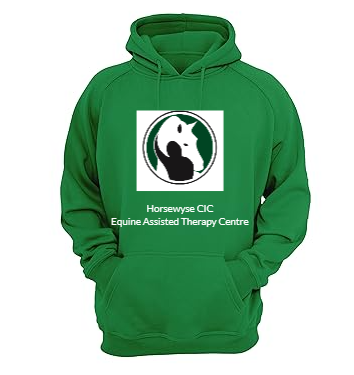 Name : ……………………………..Colour (please circle):   Black    Green   Navy   Graphite  Grey  Pink   Red  Blue   White Size (Please circle):     Small   Medium   Large   Extra Large   Extra Extra Large Name to be printed on back ……………………………………….Price £35.00 per hoodie.Payable Cash OrHorsewyse CIC Account number 21491962Sort Code: 404451Reference : Hoodie and Name 